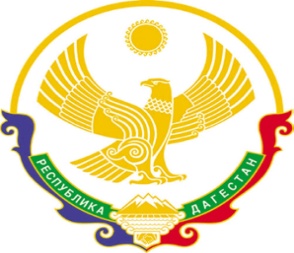 РЕСПУБЛИКА ДАГЕСТАНМУНИЦИПАЛЬНЫЙ РАЙОН «ГУМБЕТОВСКИЙ РАЙОН»СОБРАНИЕ ДЕПУТАТОВ СЕЛЬСКОГО ПОСЕЛЕНИЯ«СЕЛО ЧИРКАТА»__________________________________________________________________________________________________________________________________________________________________________________________________Индекс: 368933,  ИНН 0509001783КПП 050901001   e-mail: aspchirkata@mail.ruРЕШЕНИЕот 19 сентября 2017 года                                                                                                         № 9 «О внесении изменений в Решение депутатов сельского поселения «село Чирката» от 03.03.2004 № 3 «Об установлении предельных размеров предоставления земельных участков под ИЖС и ЛПХ».На основании закона Республики Дагестан «о Земле» № 45 от 29 декабря 2003 года,  № 131-ФЗ «Об общих принципах организации местного самоуправления в Российской Федерации», Уставом муниципального образования сельского поселения «село Чирката», Собрание депутатов сельского поселения «село Чирката»РЕШИЛО:1. Установить предельные максимальные и минимальные размеры предоставления земельных участков гражданам на территории селения Чирката в следующем порядке:Под индивидуальное жилищное строительство (ИЖС) минимальный размер – 5,00 кв/м,                                                                                              максимальный размер – 1500кв/м. Под личное подсобное хозяйство (ЛПХ)                         минимальный размер – 50,00 кв/м,                                                                                              максимальный размер – 15000 кв/м. 2. Настоящее решение вступает в силу с момента его официального опубликования.   8. Настоящее решение  вступает в силу со дня официального опубликования.   9. Опубликовать настоящее решение  в  местной газете «Гумбет»и на странице сельского поселения  официального  сайта  района   в сети Интернет. Председатель Собрания депутатов                          сельского поселения «село Чирката»                                    Ш.А. Ибрагимханов